Publicado en  el 12/09/2016 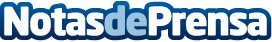 Amazon lanza su  nueva tableta Fire HD8Datos de contacto:Nota de prensa publicada en: https://www.notasdeprensa.es/amazon-lanza-su-nueva-tableta-fire-hd8 Categorias: Dispositivos móviles Innovación Tecnológica http://www.notasdeprensa.es